        COLEGIO   BIK'IT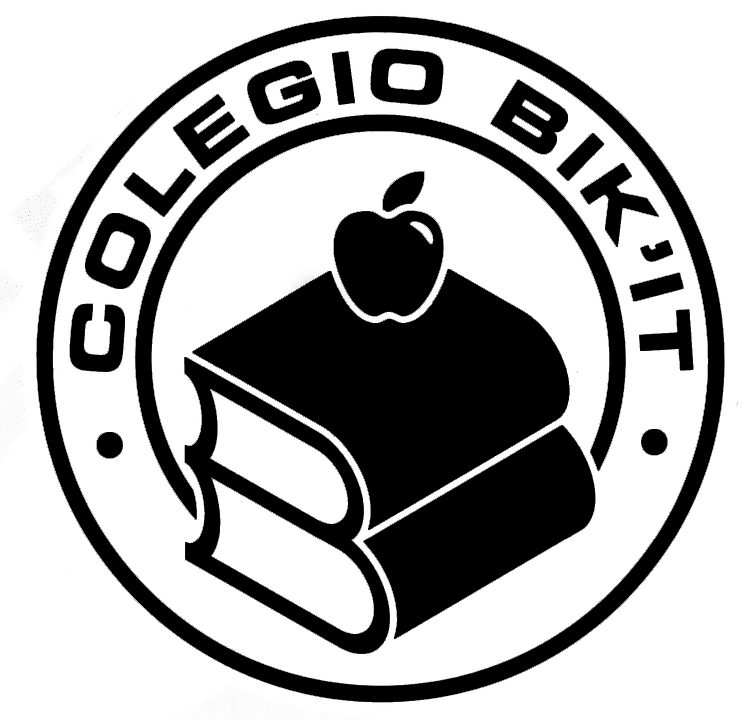                  PREESCOLAR	        	       PRIMARIA	              	   SECUNDARIA    2019 – 2020					                                 Ciudad de México a  3 de  abril  de 2020Estimados Padres de Familia:Ante las consecuencias económicas de la expansión de la pandemia del COVID – 19 y la correlativa política de aislamiento y suspensión de numerosas actividades adaptadas por nuestras autoridades, nos permitimos hacerles los siguientes comentarios para aclarar algunas dudas:Las actividades académicas que se enviaron para las semanas del 23 al 27 de marzo y del 30 marzo al 3 de abril, las maestras (os) las planearon en base a lo que ya habían visto con sus hijos (as) en clases, se enviaron en primera instancia por página del Colegio, Plataforma Edmodo, Plataformas Castillo y Cambridge, y por correo electrónico, medio por el cual también resolvían dudas y donde pueden estar en contacto con las (os) docentes.Al anunciarse que se prolongará la suspensión de actividades las maestras (os) trabajarán de la siguiente manera las semanas del 20 al 24 y del 27 al 30 de abril:L@s maestr@s de español, inglés, educación física y educación socioemocional impartirán video clases de 30 minutos por la aplicación ZOOM, para lo cual, entre el lunes 6 de abril y martes 7 de abril, se enviará y pondrá en página del Colegio y Plataforma Edmodo,y  enviará a sus  correos, un manual en el que se explicará cómo instalarlo y configuración de dispositivo, así como también se enviarán los horarios en los cuales cada maestr@ impartirá su video clase. Así mismo, l@s maestr@s  podrán dejarles ejercicios de reforzamiento de la clase, mismos que enviarán a sus correos para que los copien en sus cuadernos correspondientes.Agradecemos mucho su apoyo para que se puedan llevar a cabo estas actividades.En relación con el costo de colegiaturas, el egreso es el mismo ya que todos los docentes, personal administrativo y de servicio que requiere el Colegio, continúan recibiendo sus salarios completos.También necesitamos honrar los compromisos contractuales con proveedores de toda índole que hacen posible nuestro funcionamiento.Tenemos unas instalaciones que requieren su constante mantenimiento y cuyo costo resulta significativo y debe cubrirse de manera ininterrumpida.Hay en nuestra comunidad situaciones socioeconómicas diversas, y en la práctica, se da un fenómeno apreciable de solidaridad que hace posible que procuremos un servicio de calidad académica. Cabe mencionar que un 20% de nuestra población total goza de un porcentaje de beca, lo cual significa una aportación del Colegio que está por encima de las obligaciones legales.En espera de que estos elementos de juicio sean útiles, agradecemos su confianza y solidaridad y les enviamos un atento saludo deseando que sus apreciables familias se encuentren bien.AtentamenteUrania del Carmen Montiel FrancoDirección  Técnica Primaria